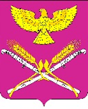 АДМИНИСТРАЦИЯ НОВОПЕТРОВСКОГО СЕЛЬСКОГО ПОСЕЛЕНИЯПАВЛОВСКИЙ РАЙОНРАСПОРЯЖЕНИЕот 14.12.2020г.                                                                                            №  67-рст-ца НовопетровскаяО безвозмездной передаче материалов Новопетровского сельского поселения Павловского района в ведение МУП ЖКХ Новопетровского сельского поселенияВ соответствии с Федеральным законом от 6 октября 2003 года № 131-ФЗ «Об общих принципах организации местного самоуправления в Российской Федерации», решением Совета Новопетровского сельского поселения Павловского района от 26 августа 2016 года № 28/76 «Об утверждении Положения о порядке владения, пользования и распоряжения муниципальным имуществом Новопетровского сельского поселения Павловского района»:1. Передать безвозмездно материалы на сумму 73695,00 (семьдесят три тысячи шестьсот девяносто пять) рублей, предназначенные для ограждения водонапорных башен (приложению). 2. Бухгалтерии администрации Новопетровского сельского поселения (Малий) отразить на счетах бухгалтерского учёта выбытие материальных запасов. 3. Контроль за выполнением настоящего распоряжения оставляю за собой.	4. Распоряжение вступает в силу со дня его подписания. Глава Новопетровского сельского поселенияПавловского района    					            	            Е.А. Бессонов  ПРИЛОЖЕНИЕ                                                                         к распоряжению администрации                                                                       Новопетровского сельского поселения                                                                       Павловского района                                                                       от 14.12.2020 г. №  67-рПЕРЕЧЕНЬМатериалов для безвозмездной передачиВедущий специалист администрацииНовопетровского сельского поселенияПавловского района								     Ю.А. Малий№ п/пНаименование имуществаКоличество Балансовая стоимость(рублей)1Замок навесной 50 дер мастер 549062 шт.805,002Навес капля для ворот 20*1406 шт.1140,003Проволока Егоза Ф500 10 м в бухте6 шт.22500,004Труба профильная 40*40*2 мм140 м.26600,005Труба профильная 40*25*2 мм140 м.4860,006Цемент Портландцемент 50 кг6 меш.2190,007Сетка рабица 50/50/1,5 оц. 1,6 мм12 шт. 15600,00Итого:Итого:73695,00